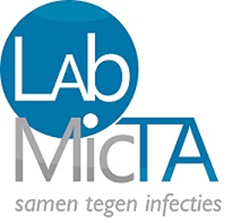 Inhoud Lyme scholing voor doktersassistentenDeze workshop is bedoeld voor doktersassistenten die zich graag willen verdiepen in de oorzaak, prevalentie en medische problematiek van de ziekte van Lyme. LeerdoelenAchtergrond LymeWat is de ziekte van LymeWat is de prevalentie en epidemiologieHoe is de kliniekHoe wordt de diagnose gesteldKennis van huidige Nederlandse richtlijnen Lyme borrelioseDiagnostiek LymeHoe vindt de diagnostiek van Lyme plaatsHoe stuur je patiëntmateriaal goed inHoe interpreteer je de uitslagPreventie Lyme (GGD)Welke maatregelen kun je nemen om een tekenbeet te voorkomenWelke adviezen geef je de patiënten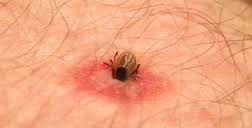 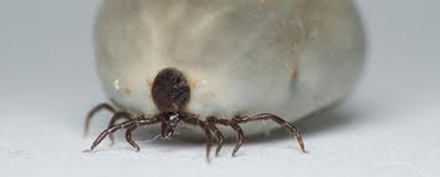 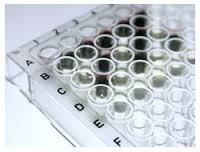 